У К Р А Ї Н АТеофіпольська районна радаХмельницької областісьоме скликанняПРОЕКТР І Ш Е Н Н Я                                   ____________ 2019 року №____- 24/2019Про виконання Районноїпрограми «Територіальнаоборона» на 2017 – 2018 роки          Розглянувши подання першого заступника голови Теофіпольської районної державної адміністрації, керуючись пунктом 16 частини 1 статті 43 Закону України «Про місцеве самоврядування в Україні», районна радаВИРІШИЛА: 	1. Звіт про виконання Районної програми «Територіальна оборона» на 2017 - 2018 роки взяти до відома (додається). 	2. Рішення районної ради від 23 червня 2017 року №21-11/2017 «Про затвердження Районної програми «Територіальна оборона» на 2017 - 2018 роки» зняти з контролю. Голова районної ради                                                                        А. Петринюк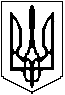 